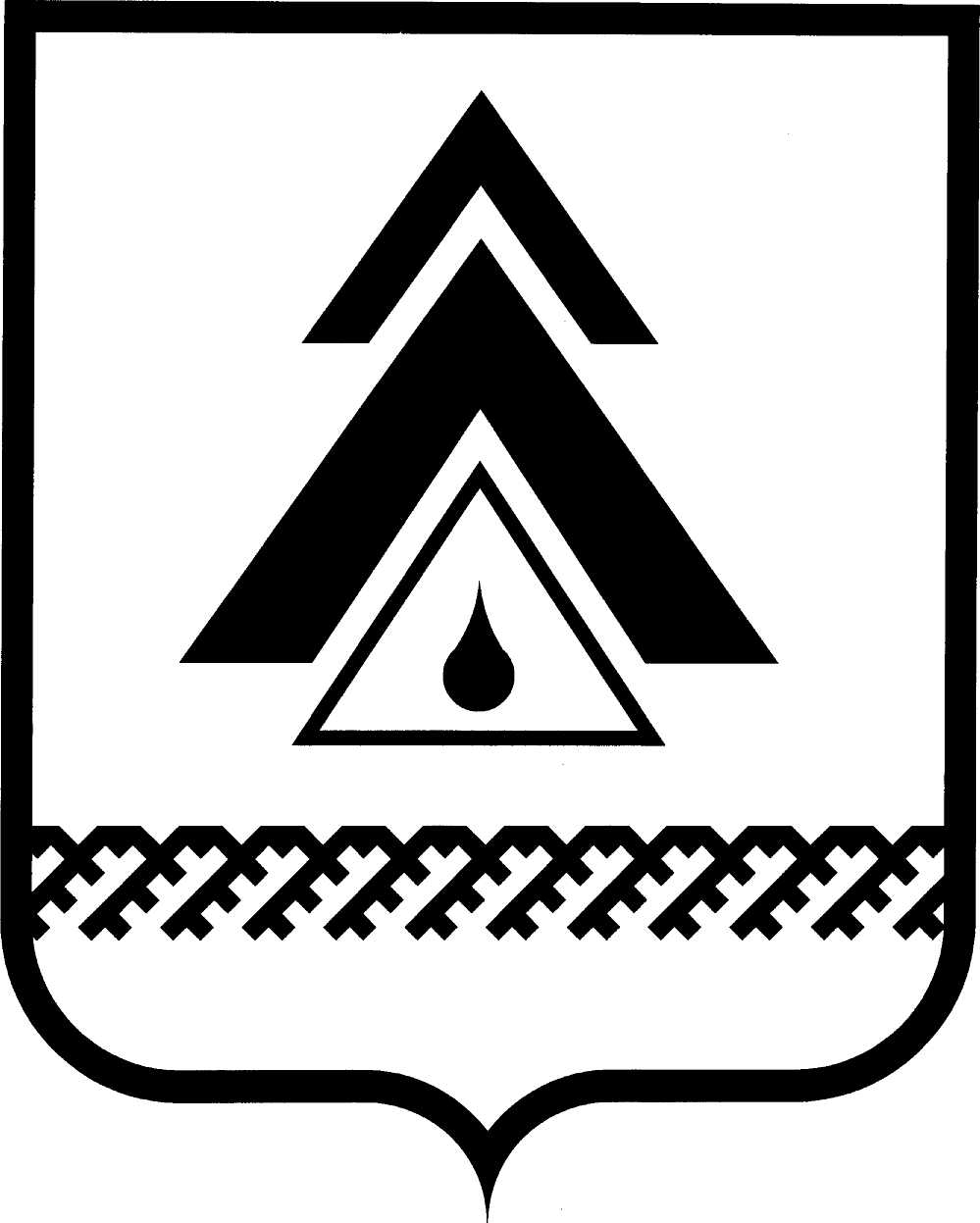 ДУМА НИЖНЕВАРТОВСКОГО РАЙОНАХанты-Мансийского автономного округа - ЮгрыРЕШЕНИЕО земельном налоге В соответствии с главой 31 части второй Налогового кодекса Российской ФедерацииДума районаРЕШИЛА: 1. Установить на территориях сельских населенных пунктов, не являющихся муниципальными образованиями (село Былино, деревня Вампугол, деревня Пасол, деревня Соснина), и на межселенной территории, находящейся в пределах границ Нижневартовского района земельный налог.2. Настоящим решением определяются налоговые ставки земельного налога, порядок и сроки уплаты налога и авансового платежа по налогу для налогоплательщиков - организаций, устанавливаются налоговые льготы, порядок и сроки их применения и представления налогоплательщиками документов, подтверждающих право на уменьшение налоговой базы.3. Определить ставки по налогу в зависимости от вида разрешенного использования земельного участка в следующих размерах:4. Определить следующий порядок и сроки уплаты налога и авансового платежа по налогу для налогоплательщиков – организаций:4.1. Срок уплаты авансовых платежей определяется не позднее последнего числа месяца, следующего за истекшим отчетным периодом.4.2. Налог уплачивается в течение 15 дней после установленного пунктом 3 статьи 398 Налогового кодекса Российской Федерации срока предоставления налоговой декларации по налогу.4.3. Учреждения района, финансируемые полностью или частично (в том числе в виде субсидий) за счет средств бюджета Нижневартовского района, вправе не исчислять и не уплачивать авансовые платежи по налогу в течение налогового периода.5. Установить налоговые льготы в виде освобождения от уплаты налога в размере 100 % для следующих категорий налогоплательщиков – физических лиц в отношении земельных участков, не используемых ими в предпринимательской деятельности:5.1. Герои Советского Союза, Герои Российской Федерации, полные кавалеры ордена Славы.5.2. Ветераны и инвалиды Великой Отечественной войны, а также ветераны и инвалиды боевых действий.5.3. Пенсионеры, в отношении одного земельного участка.5.4. Многодетные семьи, имеющие на иждивении 3-х и более детей.5.5. Инвалиды I, II групп, а также инвалиды детства.5.6. Неработающие инвалиды III группы.5.7. Граждане, получившие для сельскохозяйственных нужд нарушенные земли (требующие рекультивации) на первые 10 лет пользования.5.8. Лица, имеющие право на получение социальной поддержки в соответствии с Законом Российской Федерации «О социальной защите граждан, подвергшихся воздействию радиации вследствие катастрофы на Чернобыльской АЭС» (в редакции Закона Российской Федерации от 18.06.1992 № 3061-1), в соответствии с Федеральным законом от 26.11.1998 № 175-ФЗ «О социальной защите граждан Российской Федерации, подвергшихся воздействию радиации вследствие аварии в 1957 году на производственном объединении «Маяк» и сбросов радиоактивных отходов в реку Теча» и в соответствии с Федеральным законом от 10.01.2002 № 2-ФЗ «О социальных гарантиях гражданам Российской Федерации, подвергшимся радиационному воздействию вследствие ядерных испытаний на Семипалатинском полигоне».5.9. Лица, принимавшие в составе подразделений особого риска непосредственное участие в испытаниях ядерного и термоядерного оружия, ликвидации аварий ядерных установок на средствах вооружения и военных объектах.5.10. Лица, получившие или перенесшие лучевую болезнь или ставшие инвалидами в результате испытаний, учений и иных работ, связанных с любыми видами ядерных установок, включая ядерное оружие и космическую технику.5.11. Граждане, занимающиеся народными художественными промыслами и народными ремеслами в местах традиционного бытования малочисленных народов Севера и этнических групп и являющиеся мастерами народного художественного промысла.5.12. Военнослужащие: граждане, уволенные с военной службы по достижении предельного возраста пребывания на военной службе, по состоянию здоровья или в связи с организационно-штатными мероприятиями и имеющие общую продолжительность военной службы двадцать лет и более; члены семей военнослужащих и сотрудников органов внутренних дел, сотрудников учреждений и органов уголовно-исполнительной системы, потерявших кормильца при исполнении ими служебных обязанностей.6. Установить налоговые льготы в виде освобождения от уплаты налога в размере 100 % для следующих категорий налогоплательщиков:6.1. Учреждения района финансируемые полностью или частично (в том числе в виде субсидий) за счет средств бюджета Нижневартовского района.6.2. Садово-огороднические некоммерческие объединения граждан и гаражные кооперативы имеют право на применение налоговой льготы в отношении земельных участков, которые расположены на их территории и используются льготной категорией налогоплательщиков, определенных пунктом 5 настоящего решения.6.3. Организации и физические лица, являющиеся индивидуальными предпринимателями, в отношении земельных участков  под инвестиционными проектами, на срок реализации таких проектов на территории Нижневартовского района.7. Налогоплательщики, установленные пунктом 5 настоящего решения, имеющие право на льготу или на уменьшение налоговой базы на не облагаемую сумму, обязаны самостоятельно представить в налоговые органы документы, подтверждающие такое право не позднее 01 февраля года, следующего за истекшим налоговым периодом.8. Признать утратившими силу с 01.01.2015 решения Думы района:от 15.11.2010 № 113 «О земельном налоге»;от 28.01.2011 № 133 «О внесении изменений в приложение к решению Думы района от 15.11.2010 № 113 «О земельном налоге»»;от 23.05.2012 № 195 «О внесении изменений в приложение к решению Думы района от 15.11.2010 № 113 «О земельном налоге»»;от 25.12.2012 № «О внесении изменений в приложение к решению Думы района от 15.11.2010 № 113 «О земельном налоге»»;от 10.10.2013 № 388 «О внесении изменений в приложение к решению Думы района от 15.11.2010 № 113 «О земельном налоге»»;от 10.07.2014 № 527 «О внесении изменений в приложение к решению Думы района от 15.11.2010 № 113 «О земельном налоге»»;от 28.11.2014 № 588 «О внесении изменений в приложение к решению Думы района от 15.11.2010 № 113 «О земельном налоге»».9. Решение опубликовать (обнародовать) на официальном веб-сайте администрации Нижневартовского района (www.nvraion.ru).10. Решение вступает в силу после его официального опубликования (обнародования) и распространяет свое действие на правоотношения, возникшие с 01 января 2015 года.11. Контроль за выполнением решения возложить на постоянную комиссию по бюджету, налогам, финансам и социально-экономическим вопросам Думы района (Н.А. Шляхтина).Глава района                                                                                          А.П. Пащенкоот 19.03.2015г. Нижневартовск                                                             № 632    № п/пВид разрешенного использования земельного участкаНалоговая ставка Земли населенных пунктовЗемли населенных пунктовЗемли населенных пунктов1Земельные участки, предназначенные для размещения домов многоэтажной жилой застройки (за исключением земельных участков, входящих в состав общего имущества многоквартирного дома)0,12Земельные участки, предназначенные для размещения домов индивидуальной жилой застройки0,23Земельные участки, предназначенные для размещения гаражей и автостоянок0,24Земельные участки, находящиеся в составе дачных, садоводческих и огороднических объединений0,35Земельные участки, предназначенные для объектов торговли, общественного питания, бытового обслуживания0,56Земельные участки, предназначенные для размещения гостиниц1,57Земельные участки, предназначенные для размещения административных и офисных зданий, объектов образования, науки, здравоохранения и социального обеспечения, физической культуры и спорта, культуры, искусства, религии0,18Земельные участки, предназначенные для размещения объектов рекреационного и лечебно-оздоровительного назначения1,59Земельные участки, предназначенные для размещения:производственных и административных зданий, строений, сооружений промышленности, материально-технического, продовольственного снабжения, сбыта и заготовок;0,59.1коммунального хозяйства0,310Земельные участки, предназначенные для размещения электростанций, обслуживающих их сооружений и объектов1,511Земельные участки, предназначенные для размещения портов, водных, железнодорожных вокзалов, автодорожных вокзалов, аэропортов, аэродромов, аэровокзалов1,512Земельные участки, занятые водными объектами, находящимися в обороте1,513Земельные участки, предназначенные для разработки полезных ископаемых, размещения железнодорожных путей, автомобильных дорог, искусственно созданных внутренних водных путей, причалов, пристаней, полос отвода железных и автомобильных дорог, водных путей, трубопроводов, кабельных, радиорелейных и воздушных линий связи и линий радиофикации, воздушных линий электропередачи конструктивных элементов и сооружений, объектов, необходимых для эксплуатации, содержания, строительства, реконструкции, ремонта, развития наземных и подземных зданий, строений, сооружений, устройств транспорта, энергетики и связи0,514Земельные участки, занятые особо охраняемыми территориями и объектами, городскими лесами, скверами, парками, городскими садами1,515Земельные участки, предназначенные для сельскохозяйственного использования0,316Земельные участки улиц, проспектов, площадей, шоссе, аллей, бульваров, застав, переулков, проездов, тупиков; земельные участки земель резерва; земельные участки под полосами отвода водоемов, каналов и коллекторов, набережные1,5Земли иных категорийЗемли иных категорийЗемли иных категорий17В отношении земельных участков, отнесенных к землям сельскохозяйственного назначения и используемых для сельскохозяйственного производства0,318В отношении земельных участков, отнесенных к землям сельскохозяйственного назначения и неиспользуемых для сельскохозяйственного производства1,519Земли промышленности, энергетики, транспорта, связи, радиовещания, телевидения, информатики1,520Земли особо охраняемых территорий и объектов 1,5